VËT LÝ 6TiÕt 8: KiÓm tra Ma trËn ®Ò 1:®Ò sè 1:C©u 1 (2 ®iÓm):                               KÓ tªn 4 dông cô ®o thÓ tÝch chÊt láng?b. Sè ®o thÓ tÝch chÊt láng ë h×nh vÏ 1 b»ng bao nhiªu?C©u 2 (2 ®iÓm):                                                                                           Ng­êi ta muèn chøa 20 lÝt n­íc b»ng c¸c can nhá cã ghi 1,5 lÝt.Sè ghi trªn can cã ý nghÜa g× ? Ph¶i dïng Ýt nhÊt bao nhiªu can ?Cã 3 chiÕc can, can thø 1 ghi 10 lÝt vµ chøa 10 lÝt n­íc, can thø 2 ghi 8 lÝt, can thø 3 ghi 5 lÝt. Lµm thÕ nµo ®Ó trong can thø nhÊt chØ cßn 7 lÝt n­ícC©u 3 (2 ®iÓm): Khèi l­îng lµ g× ? Nªu c¸c b­íc dïng c©n ®ång hå ®o khèi l­îng 1 vËt?C©u 4 (2 ®iÓm): a. Träng lùc lµ g× ? Träng l­îng lµ g× ? TÝnh träng l­îng cña c¸c vËt cã khèi l­îng 200g; 35kg C©u 5 (2 ®iÓm): trong c¸c sù vËt vµ hiÖn t­îng sau, em h·y chØ ra vËt t¸c dông lùc vµ kÕt qu¶ mµ lùc ®· g©y ra cho vËt t¸c dông:Dïng tay kÐo 1 sîi d©y chun thÊy nã dµi raDïng tay bóng vµo viªn bi ®ang ®øng yªn, viªn bi l¨n trßn trªn mÆt ®Êt®¸p ¸n vµ biÓu ®iÓm ®Ò sè 1:TuÇn 8Tªn chñ ®ÒNhËn biÕtTh«ng hiÓuVËn dôngVËn dôngCéngTªn chñ ®ÒTLTLCÊp ®é thÊpCÊp ®é caoCéngTªn chñ ®ÒTLTLTLTLCéng1. §o ®é dµi. §o  thÓ tÝch- Nªu ®­îc mét sè dông cô ®o ®é dµi - KÓ tªn mét sè dông cô ®o thÓ tÝch chÊt láng §o ®­îc thÓ tÝch cña mét l­îng chÊt láng b»ng b×nh chia ®é.§o ®­îc thÓ tÝch cña mét l­îng chÊt láng b»ng b×nh chia ®é.Sè c©u hái1/211/22Sè ®iÓm 12142. khèi l­îng. Lùc- Nªu ®­îc kh¸i niÖm, ph­¬ng vµ chiÒu cña träng lùc - Nªu ®­îc kh¸i niÖm khèi l­îng.- Nªu ®­îc c¸c b­íc dïng c©n ®ång hå ®o khèi l­îng 1 vËt- chØ ra ®­îc vËt t¸c dông lùc lªn vËt- x¸c ®Þnh ®­îc träng l­îng qu¶ c©n cã khèi l­îng gÊp n lÇn qu¶ c©n cã khèi l­îng 100g- chØ ra ®­îc kÕt qu¶ mµ lùc ®· g©y ra cho vËt t¸c dôngSè c©u hái1113Sè ®iÓm 1,52,526Tæng CH1,5120,55Tæng ®iÓm-%2,5 (25%)2,5(25%)4 (40%)1 (10%)10 (100%)C©u 1a. KÓ ®óng tªn ®óng 4 lo¹i b×nh ®o thÓ tÝchb.  V = 150 cm31 ®iÓm1 ®iÓmC©u 2a. - Sè ghi trªn can cã ý nghÜa dung tÝch cña can lµ 1,5 l - Ph¶i dïng Ýt nhÊt 14 can b. nªu ®óng c¸ch ®ong0,5 ®iÓm0,5 ®iÓm1 ®iÓmC©u 3+ Khèi l­îng cña mét vËt chØ l­îng chÊt chøa trong vËt+ c¸ch ®o khèi l­îng lµ:   - ¦íc l­îng khèi l­îng cÇn ®o ®Ó chän c©n thÝch hîp;    - §iÒu chØnh kim chØ cña c©n vÒ sè 0;   - §Æt vËt cÇn c©n lªn ®Üa c©n cho th¨ng b»ng  - §äc, ghi kÕt qu¶ ®o theo ®óng quy ®Þnh.1 ®iÓm1 ®iÓmC©u4a. - Träng lùc lµ lùc hót cña Tr¸i §Êt t¸c dông lªn vËt. - C­êng ®é (®é lín) cña träng lùc t¸c dông lªn mét vËt gäi lµ träng l­îng cña vËt ®ã.b. - Träng l­îng cña c¸c vËt cã khèi l­îng 200g lµ 2N- Träng l­îng cña c¸c vËt cã khèi l­îng 35kg lµ 350N0,5 ®iÓm0,5 ®iÓm0,5 ®iÓm0,5 ®iÓmC©u 5chØ ra vËt t¸c dông lùc vµ kÕt qu¶ mµ lùc ®· g©y ra cho vËt t¸c dông2 ®iÓm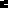 